Publicado en Ciudad de México el 08/05/2019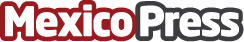 Crece 50% el robo de autos asegurados según AMISLos Estados con mayor número de robos en todo el país, son: Estado de México, Jalisco y Ciudad de México. Hubo 92 mil 200 robos de autos asegurados en todo el país en los últimos 12 meses. Guadalajara supera a Ecatepec como el municipio con más casos de roboDatos de contacto:Prensa - AhorraSeguroshttps://ahorraseguros.mx/5516784230Nota de prensa publicada en: https://www.mexicopress.com.mx/crece-50-el-robo-de-autos-asegurados-segun-amis Categorías: Finanzas Motociclismo Automovilismo Ciberseguridad Seguros Industria Automotriz http://www.mexicopress.com.mx